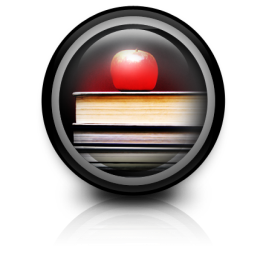 Classroom Policies and Procedures2019-2020Ms. J. PerezJohn A. Ferguson Senior HighEnglish II Honors 					            Email: Jperez7@dadeschools.netWebpage: EnglishwithPerez.weebly.comTwitter:EnglishPerezWelcome to a new and exciting year. During this school year, we will be exploring the world of literature as well as gaining the skills and strategies needed to improve your reading and writing. I hope to impart onto you a further understanding and appreciation of literature as well as aid you in finding your own voice as a maturing writer.This school year you will be assigned a class tablet in which you will upload your work onto the One Drive. You will also have access to One Note, which is a virtual notebook that I will be frequently checking periodically online. Failure to bring your tablet and have it charged when attending this class will negatively impact your academic grade average. You will not be prepared for class and will receive a Z in the gradebook for the in class assignment.Attendance PolicyCome to class every day!In the event of an absence, it is YOUR responsibility to make up any assignment by visiting the class website. You MUST go to the EnglishwithPerez.weebly.com daily.Make-up tests or quizzes will ONLY be administered after proper documentation of an EXCUSED absence has been turned in, and can only be done during lunch or after school.Grading  Your grade will be based on an average of the exams, quizzes, class work, homework assignments, journals, class participation, and any projects assigned during the course of the 9-week grading period. The following is the state mandated grading scale:A		69-60    D B		< 60      F79-70    C		0	Z (zero- you never completed or submitted the assignment)RulesBe on time every day. After being late three times, you will receive a detention.Student ID badges will be worn at all times or you will receive a disciplinary action.Any traffic coming in and out of the classroom will be documented and closely monitored for security and safety purposes. Comply with the school uniform dress code, or receive a detention!Come to class prepared each day with all materials needed. MEANING ALL HANDOUTS DOWNLOADED AND PRINTED prior to the scheduled class. You must have your tablet charged daily to be prepared for class.Be on task at all times.Respect yourself, others, and all classroom materials.Sign up for the class webpage account: EnglishwithPerez.weebly.com and monitor it daily! This is your responsibility!Complete one session WEEKLY of ReadingPlus and  ewsela.Update your One Note virtual notebook and upload documents to submit work. This is your official portfolio and binder in this class.POMO- Pomo dates are selected on a first come first serve basis by the student. Pomo’s may NOT be completed after the scheduled date and no one may present or submit work two weeks prior to the ending of the nine week term. All work must be submitted on the due date, which is your chosen presentation date. If you skip your scheduled date, you will receive a Zero. If you are an excused absence you may reschedule and submit your work upon presentation day.  Materials4 GB USB or a registered virtual clouds in One Note or Google Drive etc…Collections HMH Textbook- is only available online via the student portal (emphasis on requiring a device to be prepared for class)One Note Tabs are created for you and are titled:▪ Handouts ▪ Literature ▪ Vocabulary ▪ ELA Writing ▪ Grammar ▪ Journals extra loose leaf paper2-3 pens blue/black ink ONLY! (If you write in pencil or other color ink, the work will not be graded).2 Green/red ink pens highlighters 5 different colors (yellow, blue, orange, pink, and green)2 pencils (to be used when we take scantron tests only and ELA (Florida Statement Assessment baseline exams)index card notebook to be used to create your Literary Term Flip Book  If you refuse to use the tablet available to you, you must purchase these materials and submit them physically in order to receive a grade. Sign up for the class TWITTER account by texting 40404 and in the text box type ….Follow @englishperez (make sure that there is a space after the word Follow),and soon you will receive all the important information, alerts, or changes to our class curriculum, schedule, or location etc…	        Major Works to be coveredYou may choose to purchase these on your own or you may wait to do this as a class when we order from Prestwick books, which will total a maximum $4 per book. ONLY PURCHASE THE BOOKS THAT SAY PURCHASE!	           - Macbeth by Shakespeare (provided)	 		- Dorian Gray  provided online)          	           - No Fear Vocabulary: Just The Basics –There is an online free version available	           - How to Read Literature Like a Professor by: Thomas C. Foster Purchase                             this now or you may print it out- I have a PDF provided on my website of every chapter on my website)	           - Julius Cesar (provided)	           - The Lord of the Flies by William Golding (PDF provided on the website or you may purchase)	           - 1984 by George Orwell (PDF provided on my website or you may purchase)***Students may be asked to purchase some of the novels but will be given sufficient notice to acquire them. ***Home Learning/Classwork Assignments:Due to budget cuts and limited supplies, I have created a webpage in which you MUST access all class and home learning assignments for you to be able to obtain pertinent information to successfully complete required assignments for this class. The webpage can be accessed at EnglishwithPerez.weebly.com. You must download and print the required assignments. You will be notified in three forms when you must logon: verbal statement in class, written on the Agenda section of the board and texted to you via the class TWITTER account as well. It is your responsibility to be on top of your own assignments and complete them. There are NO EXCUSES for not being prepared for class or for not having work completed even if you are absent. The benefit of this system is that it omits the loss of assignments from class to class and home, and that PARENTS are also able to log in and track what assignments are due and if there is a test or homework coming up. If you are not prepared for class you WILL earn a zero for that assignment in which you failed to download or complete.Tips for ParentsMonitor your child’s homework and progress on a nightly basis.Sign up for the EnglishwithPerez.weebly.com and Twitter accountAsk questions about your child’s classes and/or assignments.Be willing and available to help your child in order to maximize his/her learning potential for success in this and every class.Monitor that your child is completing their 3 sessions, weekly, of ReadingPlus since it will affect their GPA if it is not completed. Follow the  TWITTER account by texting a message to 40404 and then where you would type a message write ….follow @englishPerez (make sure that there is a space after the word follow), and you too will get notifications of materials needed or assignments due, to be prepared for class. **Remember: Working together we can provide a support system for your child to ensure their success throughout this upcoming year. Do not hesitate to contact me with any questions or concerns.Parent/Student StatementMy child has shared with me the class policies and procedures and I understand what is needed of me to help maximize his/her learning potential.Parent Name________________            Parent Signature_________________Ms. J. Perez has reviewed the class policies and procedures and I know what is expected of me to be successful in this class.Student Name_______________	      Student Signature_________________